Kedves Szülők!Örömmel üdvözöljük Önöket abból az alkalomból, hogy gyermekük a közeljövőben óvodás lesz. Fontos esemény ez, hiszen ezzel új szakasz kezdődik a kicsi és a család életében.Óvodánkban hagyománya van az évről- évre megrendezésre kerülő OVI-VÁRÓ - nak. Idén is színes programot kínálunk Önöknek, melyből reméljük, sikerül választ találniuk felmerülő kérdéseikre és gyermeküknek is segítségére lesz az óvodai beilleszkedéshez.December:	Mikulás Ünnepség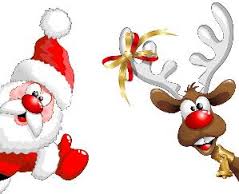 2016. december 02-án, 1030 órakor a Szőlőhegyi Óvodában2016. december 06-án, 800 órakor a Kertvárosi Óvodában2016. december 06-án, 1100 órakor a Perczel M. utcai ÓvodábanAz óvó nénik bábelőadása után gyermekeik találkozhatnak a Mikulással, aki apró ajándékkal kedveskedik kis vendégeinknek.Február:Farsangi játszóház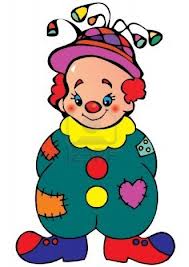 Vidám farsangi hangulatban a kicsik kipróbálhatják óvodáink mozgásfejlesztő eszközeit.Lehetőség nyílik ekkor a leendő kiscsoportos óvó nénikkel, dadus nénikkel, óvodás gyermekekkel való találkozásra és megtekinthetik csoportszobáinkat is.Ezen a napon kérjük, szíveskedjenek váltócipőt hozni.Március:		„Óvodás lesz a gyermekem”	Az óvodai élet bemutatása az év során készült fényképek illusztrálásával	Bemutatkozó előadást tart: Hollendusné Bíró Anett óvodavezető.  	(Ez a programunk előadás jellege miatt felnőtteknek ajánlott.)  	Helyszín: Perczel Mór utcai Óvoda tornatermeÁprilis: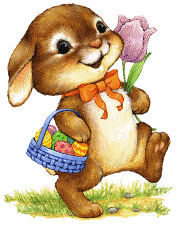 Húsvéti bábelőadásAz óvó nénik bábcsoportjának előadása után ajándékkal kedveskedünk kis vendégeinknek.„Óvodai csevegő”Téma: Hogyan segítsük gyermekeinket az óvodai élet megkezdésében?Akikkel csevegni lehet és érdemes:	Kalteneckerné Taba Viktória óvónő, fejlesztő-, gyógypedagógus		Balogh Anita óvónő, fejlesztőpedagógus	Hájasné Szűcs Tímea óvónő, fejlesztőpedagógus 	Kocsis Erika óvónő, fejlesztőpedagógus	A leendő kiscsoportos óvó nénik, szülőtársakErre a programunkra szülőket (apukákat is) szeretettel várunk.Helyszín: a Perczel M. utcai Óvoda tornatermeÓvodai beíratásAz időpontot a helyi sajtóban, honlapunkon és óvodáink hirdetőtábláin időben közöljük. A szülőkkel együtt a gyermekeket is szívesen látjuk.Helyszín: Perczel Mór utcai ÓvodaMájus: Szülői értekezlet: Az óvodáinkba felvett gyermekek szülei számára. Június:Játszónap: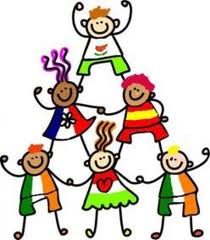 Az óvodáinkba felvett gyermekek számáraEzen a napon a leendő kiscsoportosok óvónői közös játékra várjáka kicsinyeket szüleikkel együtt 930-11 óráig a csoportszobában és az udvaron.Ezen a napon kérjük, szíveskedjenek váltócipőt hozni.A programok pontos időpontjai az „Aktuális” menüpont alatt lesznek megtalálhatóak.REMÉLJÜK, PROGRAMUNK MEGNYERTE TETSZÉSÜKET ÉS ÉLNEK AZ ISMERKEDÉS LEHETŐSÉGÉVEL!